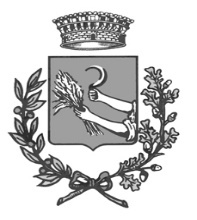 COMUNE DI MEDOLEProvincia di MantovaVia Roma n. 10 - Tel 0376 1621814 Fax 0376 868002e.mail: tributi@comune.medole.mn.it  PEC:  medole.mn@legalmail.itDICHIARAZIONE DEI LOCALI E DELLE AREESOGGETTI ALLA TASSA SUI RIFIUTI (TARI) DATI RELATIVI ALLE PERSONE CHE COMPONGONO IL NUCLEO FAMILIARE Il sottoscritto, consapevole delle sanzioni penali previste in caso di dichiarazioni mendaci, come previsto dagli artt.75 e 76 del D.P.R. 28.12.2000, n. 445, dichiara che il proprio nucleo familiare (stato di famiglia) è composto da 	persone, elencandone di seguito i dati identificativi, anche quali responsabili in solido del tributo.(non vanno indicati i dati del contribuente che presenta la dichiarazione, in quanto già riportati sopra)Si impegna inoltre a comunicare tempestivamente eventuali variazioni del nucleo familiare e si dichiara consapevole che l’Ufficio tributi potrà, in ogni momento, accertare la veridicità dei dati sopra riportati.DATI RELATIVI AI LOCALI O ALLE AREE OCCUPATI O DETENUTIData, 		Firma  	CONTRIBUENTECognome e nome(o ragione sociale)Cognome e nome(o ragione sociale)Cognome e nome(o ragione sociale)Cognome e nome(o ragione sociale)Cognome e nome(o ragione sociale)Cognome e nome(o ragione sociale)Cognome e nome(o ragione sociale)CONTRIBUENTENato aNato aNato aNato ailililCONTRIBUENTEResidente in(o sede)Residente in(o sede)Residente in(o sede)Residente in(o sede)Prov.Prov.C.A.P.CONTRIBUENTEVia/PiazzaVia/PiazzaVia/PiazzaVia/PiazzaVia/PiazzaVia/Piazzan.CONTRIBUENTETelefono/cell.Telefono/cell.Telefono/cell.FaxFaxFaxFaxCONTRIBUENTEe-maile-maile-maile-maile-maile-maile-mailCONTRIBUENTECodice FiscalePartita IVAPartita IVAPartita IVARAPPRESENTANTECognomeNomeNomeNomeNomeNomeRAPPRESENTANTENato aNato aNato aNato aililRAPPRESENTANTEResidente inResidente inResidente inResidente inProv.C.A.P.RAPPRESENTANTEVia/PiazzaVia/PiazzaVia/PiazzaVia/PiazzaVia/Piazzan.RAPPRESENTANTECarica ricoperta Carica ricoperta Cod. FiscaleNominativoNominativoCod. Fisc.Cod. Fisc.Data nascitaLuogo nascitaLuogo nascitaParentelaNominativoNominativoCod. Fisc.Cod. Fisc.Data nascitaLuogo nascitaLuogo nascitaParentelaNominativoNominativoCod. Fisc.Cod. Fisc.Data nascitaLuogo nascitaLuogo nascitaParentelaNominativoNominativoCod. Fisc.Cod. Fisc.Data nascitaLuogo nascitaLuogo nascitaParentelaNominativoNominativoCod. Fisc.Cod. Fisc.Data nascitaLuogo nascitaLuogo nascitaParentelan. prog.DICHIARAZIONEUBICAZIONEUBICAZIONEUBICAZIONEUBICAZIONEUBICAZIONEUBICAZIONEDESTINAZIONE D’USODESTINAZIONE D’USODESTINAZIONE D’USODESTINAZIONE D’USOoriginariavariazionecessazioneVia/Piazza e n. civicoVia/Piazza e n. civicoVia/Piazza e n. civicoVia/Piazza e n. civicoVia/Piazza e n. civicoVia/Piazza e n. civicooriginariavariazionecessazioneDATI CATASTALI FOGLIOFOGLIOFOGLIOPART.SUB.SUB.SUB.CATEG.RENDITA €DATADATALOCALI ALTRE SUPERFICI COPERTE ALTRE SUPERFICI COPERTE ALTRE SUPERFICI COPERTE AREE SCOPERTE AREE SCOPERTE TOTALE SUPERFICIE IMPONIBILE (TARI)TOTALE SUPERFICIE IMPONIBILE (TARI)TOTALE SUPERFICIE IMPONIBILE (TARI)TOTALE SUPERFICIE IMPONIBILE (TARI)di inizio, variazione o cessa- zione dell’occupazionedi inizio, variazione o cessa- zione dell’occupazionemq.mq.mq.mq.mq.mq.metri quadrati:metri quadrati:metri quadrati:metri quadrati:PROPRIETA’ DEI LOCALI PROPRIETA’ DEI LOCALI SINO    nome proprietario:NO    nome proprietario:NO    nome proprietario:NO    nome proprietario:NO    nome proprietario:NO    nome proprietario:NO    nome proprietario:Titolo occupazione locali:Titolo occupazione locali:Titolo occupazione locali:ESONERO OD ESCLUSIONE DEL TRIBUTO:ESONERO OD ESCLUSIONE DEL TRIBUTO:ESONERO OD ESCLUSIONE DEL TRIBUTO:ESONERO OD ESCLUSIONE DEL TRIBUTO:ESONERO OD ESCLUSIONE DEL TRIBUTO:ESONERO OD ESCLUSIONE DEL TRIBUTO:NO	□ SINO	□ SINO	□ SINO	□ SIDATI DEL:	□ PRECEDENTE	□ FUTURO	DETENTORE DEI LOCALI DATI DEL:	□ PRECEDENTE	□ FUTURO	DETENTORE DEI LOCALI DATI DEL:	□ PRECEDENTE	□ FUTURO	DETENTORE DEI LOCALI DATI DEL:	□ PRECEDENTE	□ FUTURO	DETENTORE DEI LOCALI DATI DEL:	□ PRECEDENTE	□ FUTURO	DETENTORE DEI LOCALI DATI DEL:	□ PRECEDENTE	□ FUTURO	DETENTORE DEI LOCALI DATI DEL:	□ PRECEDENTE	□ FUTURO	DETENTORE DEI LOCALI DATI DEL:	□ PRECEDENTE	□ FUTURO	DETENTORE DEI LOCALI DATI DEL:	□ PRECEDENTE	□ FUTURO	DETENTORE DEI LOCALI DATI DEL:	□ PRECEDENTE	□ FUTURO	DETENTORE DEI LOCALI NominativoNominativoNominativoNominativoNominativoNominativoNominativoCod. Fisc.Cod. Fisc.Cod. Fisc.n. prog.DICHIARAZIONEUBICAZIONEUBICAZIONEUBICAZIONEUBICAZIONEUBICAZIONEUBICAZIONEDESTINAZIONE D’USO DESTINAZIONE D’USO DESTINAZIONE D’USO DESTINAZIONE D’USO originariavariazionecessazioneVia/Piazza e n. civicoVia/Piazza e n. civicoVia/Piazza e n. civicoVia/Piazza e n. civicoVia/Piazza e n. civicoVia/Piazza e n. civicooriginariavariazionecessazioneDATI CATASTALI FOGLIOFOGLIOFOGLIOPART.SUB.SUB.SUB.CATEG.RENDITA €DATADATALOCALI ALTRE SUPERFICI COPERTEALTRE SUPERFICI COPERTEALTRE SUPERFICI COPERTEAREE SCOPERTE AREE SCOPERTE TOTALE SUPERFICIE IMPONIBILE (TARI)TOTALE SUPERFICIE IMPONIBILE (TARI)TOTALE SUPERFICIE IMPONIBILE (TARI)TOTALE SUPERFICIE IMPONIBILE (TARI)di inizio, variazione o cessa- zione dell’occupazionedi inizio, variazione o cessa- zione dell’occupazionemq.mq.mq.mq.mq.mq.metri quadrati:metri quadrati:metri quadrati:metri quadrati:PROPRIETA’ DEI LOCALI PROPRIETA’ DEI LOCALI SINO    nome proprietario:NO    nome proprietario:NO    nome proprietario:NO    nome proprietario:NO    nome proprietario:NO    nome proprietario:NO    nome proprietario:Titolo occupazione locali:Titolo occupazione locali:Titolo occupazione locali:ESONERO OD ESCLUSIONE DEL TRIBUTO: ESONERO OD ESCLUSIONE DEL TRIBUTO: ESONERO OD ESCLUSIONE DEL TRIBUTO: ESONERO OD ESCLUSIONE DEL TRIBUTO: ESONERO OD ESCLUSIONE DEL TRIBUTO: ESONERO OD ESCLUSIONE DEL TRIBUTO: NO	□ SINO	□ SINO	□ SINO	□ SIDATI DEL:	□ PRECEDENTE	□ FUTURO	DETENTORE DEI LOCALI DATI DEL:	□ PRECEDENTE	□ FUTURO	DETENTORE DEI LOCALI DATI DEL:	□ PRECEDENTE	□ FUTURO	DETENTORE DEI LOCALI DATI DEL:	□ PRECEDENTE	□ FUTURO	DETENTORE DEI LOCALI DATI DEL:	□ PRECEDENTE	□ FUTURO	DETENTORE DEI LOCALI DATI DEL:	□ PRECEDENTE	□ FUTURO	DETENTORE DEI LOCALI DATI DEL:	□ PRECEDENTE	□ FUTURO	DETENTORE DEI LOCALI DATI DEL:	□ PRECEDENTE	□ FUTURO	DETENTORE DEI LOCALI DATI DEL:	□ PRECEDENTE	□ FUTURO	DETENTORE DEI LOCALI DATI DEL:	□ PRECEDENTE	□ FUTURO	DETENTORE DEI LOCALI NominativoNominativoNominativoNominativoNominativoNominativoNominativoCod. Fisc.Cod. Fisc.Cod. Fisc.n. prog.DICHIARAZIONEUBICAZIONEUBICAZIONEUBICAZIONEUBICAZIONEUBICAZIONEUBICAZIONEDESTINAZIONE D’USO DESTINAZIONE D’USO DESTINAZIONE D’USO DESTINAZIONE D’USO originariavariazionecessazioneVia/Piazza e n. civicoVia/Piazza e n. civicoVia/Piazza e n. civicoVia/Piazza e n. civicoVia/Piazza e n. civicoVia/Piazza e n. civicooriginariavariazionecessazioneDATI CATASTALI FOGLIOFOGLIOFOGLIOPART.SUB.SUB.SUB.CATEG.RENDITA €DATADATALOCALI ALTRE SUPERFICI COPERTE ALTRE SUPERFICI COPERTE ALTRE SUPERFICI COPERTE AREE SCOPERTE AREE SCOPERTE TOTALE SUPERFICIE IMPONIBILE (TARI)TOTALE SUPERFICIE IMPONIBILE (TARI)TOTALE SUPERFICIE IMPONIBILE (TARI)TOTALE SUPERFICIE IMPONIBILE (TARI)di inizio, variazione o cessa- zione dell’occupazionedi inizio, variazione o cessa- zione dell’occupazionemq.mq.mq.mq.mq.mq.metri quadrati:metri quadrati:metri quadrati:metri quadrati:PROPRIETA’ DEI LOCALI PROPRIETA’ DEI LOCALI SINO    nome proprietario:NO    nome proprietario:NO    nome proprietario:NO    nome proprietario:NO    nome proprietario:NO    nome proprietario:NO    nome proprietario:Titolo occupazione locali:Titolo occupazione locali:Titolo occupazione locali:ESONERO OD ESCLUSIONE DEL TRIBUTO: (13)ESONERO OD ESCLUSIONE DEL TRIBUTO: (13)ESONERO OD ESCLUSIONE DEL TRIBUTO: (13)ESONERO OD ESCLUSIONE DEL TRIBUTO: (13)ESONERO OD ESCLUSIONE DEL TRIBUTO: (13)ESONERO OD ESCLUSIONE DEL TRIBUTO: (13)NO	□ SINO	□ SINO	□ SINO	□ SIDATI DEL:	□ PRECEDENTE	□ FUTURO	DETENTORE DEI LOCALI DATI DEL:	□ PRECEDENTE	□ FUTURO	DETENTORE DEI LOCALI DATI DEL:	□ PRECEDENTE	□ FUTURO	DETENTORE DEI LOCALI DATI DEL:	□ PRECEDENTE	□ FUTURO	DETENTORE DEI LOCALI DATI DEL:	□ PRECEDENTE	□ FUTURO	DETENTORE DEI LOCALI DATI DEL:	□ PRECEDENTE	□ FUTURO	DETENTORE DEI LOCALI DATI DEL:	□ PRECEDENTE	□ FUTURO	DETENTORE DEI LOCALI DATI DEL:	□ PRECEDENTE	□ FUTURO	DETENTORE DEI LOCALI DATI DEL:	□ PRECEDENTE	□ FUTURO	DETENTORE DEI LOCALI DATI DEL:	□ PRECEDENTE	□ FUTURO	DETENTORE DEI LOCALI NominativoNominativoNominativoNominativoNominativoNominativoNominativoCod. Fisc.Cod. Fisc.Cod. Fisc.